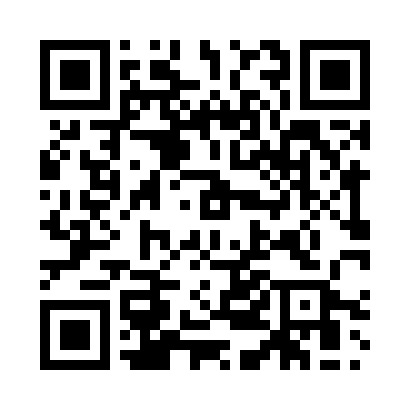 Prayer times for Auenzell, GermanyWed 1 May 2024 - Fri 31 May 2024High Latitude Method: Angle Based RulePrayer Calculation Method: Muslim World LeagueAsar Calculation Method: ShafiPrayer times provided by https://www.salahtimes.comDateDayFajrSunriseDhuhrAsrMaghribIsha1Wed3:345:481:075:078:2610:312Thu3:315:471:075:088:2810:343Fri3:285:451:075:088:2910:364Sat3:255:431:075:098:3110:395Sun3:225:421:065:108:3210:416Mon3:195:401:065:108:3310:447Tue3:175:391:065:118:3510:478Wed3:145:371:065:118:3610:499Thu3:115:351:065:128:3810:5210Fri3:085:341:065:128:3910:5511Sat3:055:331:065:138:4110:5712Sun3:025:311:065:138:4211:0013Mon2:595:301:065:148:4311:0314Tue2:565:281:065:148:4511:0515Wed2:535:271:065:158:4611:0816Thu2:505:261:065:158:4711:1117Fri2:505:241:065:168:4911:1418Sat2:495:231:065:168:5011:1519Sun2:495:221:065:178:5111:1620Mon2:485:211:065:178:5211:1721Tue2:485:201:065:188:5411:1722Wed2:485:191:075:188:5511:1823Thu2:475:181:075:198:5611:1824Fri2:475:171:075:198:5711:1925Sat2:465:161:075:208:5911:1926Sun2:465:151:075:209:0011:2027Mon2:465:141:075:219:0111:2028Tue2:465:131:075:219:0211:2129Wed2:455:121:075:229:0311:2230Thu2:455:111:075:229:0411:2231Fri2:455:111:085:229:0511:23